Anti-slavery and human trafficking statementAbbey Scaffolding (Swindon) Ltd have a zero-tolerance approach to modern slavery and we strive to act ethically and with integrity in all of our business dealings and relationships to ensure that modern slavery is not taking place anywhere in our own business or in any of our supply chains. Our policies on anti-slavery and human traffickingWe are committed to ensuring that there is no modern slavery or human trafficking in our supply chains or in any part of our business. Our Anti-slavery and Human Trafficking Policy reflects our commitment to acting ethically and with integrity, in all of our business relationships and to implementing and enforcing effective systems and controls to ensure that slavery and human trafficking is not taking place anywhere in Abbey Scaffolding (Swindon) Ltd or our supply chains. 

We will treat any breach of our Anti-slavery and Human Trafficking Policy very seriously. For example, any employee who breaches the policy will face disciplinary action which could result in dismissal for misconduct or gross misconduct. Supplier adherence to our values and ethicsAs part of our contracting processes, we require our suppliers to comply with our Policies which includes specific prohibitions against the use of forced, compulsory or trafficked labour or anyone held in slavery or servitude (whether adults or children), and we expect that our suppliers will hold their own suppliers to the same high standards. Any failure by a supplier to meet this standard will be a breach of contract and may result in the termination of our relationship with them.

The Statement has been reviewed and is in line with the Modern Slavery Act 2015 (the “Act”). Abbey Scaffolding’s continued commitmentWe recognise the importance of maintaining constant vigilance to identify and address any issues associated with slavery and human trafficking within Abbey Scaffolding and throughout our supply chains. We are committed to continuing to enhance our capacity to identify, prevent and mitigate any actual or potential risks in these areas.This statement works in conjunction with Abbey Scaffolding Business Ethical Policy, is made pursuant to section 54 (Part 6) of the Act and has been approved and signed by Company Director. 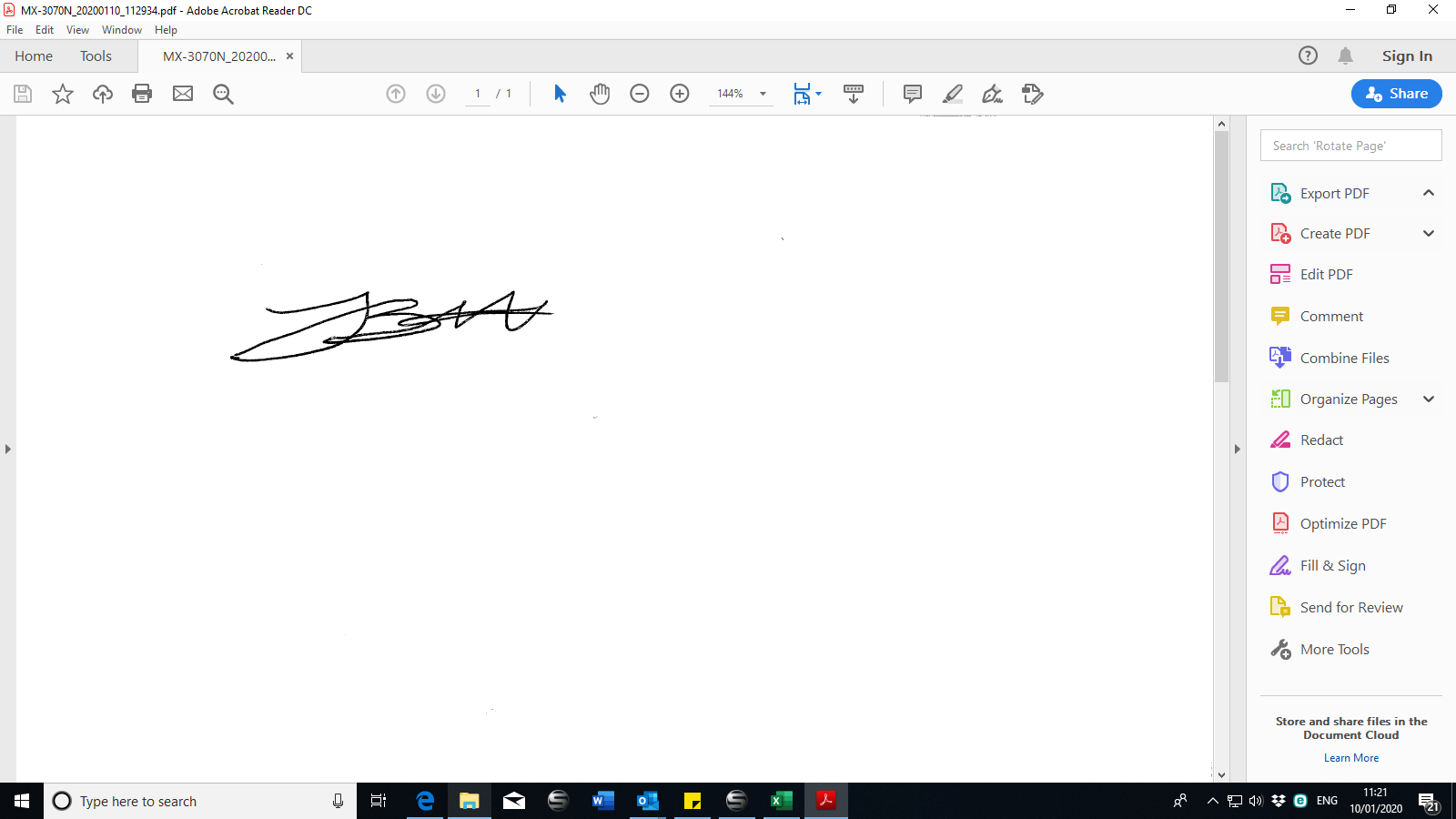 Mr James Barnett						Director							Abbey Scaffolding (Swindon) Ltd				